Devoir 1 : Écris les fractions en chiffres puis en lettres, comme l’exemple :Devoir 2 : Écris les fractions en chiffres puis en lettres :Devoir 1 : Écris les fractions en chiffres puis en lettres, comme l’exemple :Devoir 2 : Écris les fractions en chiffres puis en lettres :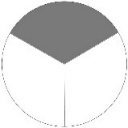 un tiers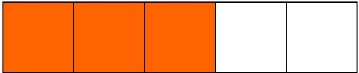 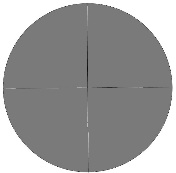 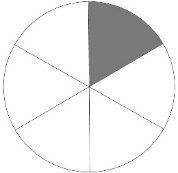 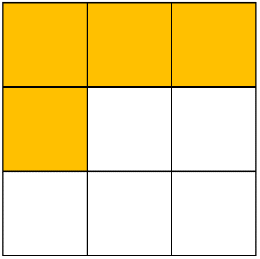 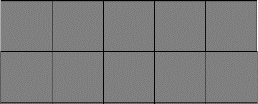 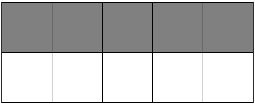 un tiers